Smart Ticketing Alliance - Certification Working Group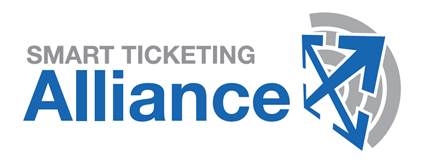 STA Contactless Interface Certification
for Public Transport Products
Implementation Conformance Statement (ICS) for PCDREVISION LISTTable of contents1	Scope	42	Certification Stakeholders	5a.	Vendor	5b.	Test Laboratory	5c.	Certification Body	53	ICS for PT readers - PCD	6a.	PCD Product Description	6b.	PCD General Technical Characteristics	7c.	PCD Supported Options	10d.	PCD Test Parameters	114	Status of the ICS	12ScopeThis document contains the Implementation Conformance Statement (ICS) for PT Readers being submitted for STA Contactless Interface Certification for Public Transport Products and is intended for Vendors submitting a PT reader for certification.Please note that ICS data with (*) will be published in the certification letter issued by the STA Certification body.Certification StakeholdersVendorTest LaboratoryCertification BodyICS for PT readers - PCDThis clause sets out the information that needs to be provided by the PT reader Vendor when filing a product validation request.In addition to the ICS describing the characteristics of the PT reader to be tested, the Vendor shall also provide the test laboratory with any additional tools required to enable the tests to be executed.This ICS references the technical characteristics for PCD defined in Clause 9.2.3 of CEN/TS 16794-1:2017.PCD Product Description[PCD1]	Administrative data[PCD1.1] (*)	Brand name: [PCD1.2] (*)	Trade name: [PCD1.3a] (*)	PCD Hardware version: [PCD1.3b] (*)	PCD Software version: [PCD1.4] (*)	Reference of the contactless reader or antenna module: [PCD1.4a] (*)	Hardware version of the contactless reader or antenna module: [PCD1.4b] (*)	Software version of the contactless reader or antenna module: [PCD1.5] (*)	EMVCo Contactless Approval number (if applicable): [PCD1.6] (*)	Hardware provided to the Test Laboratory:More details about the provided hardware: The PCD is based on a STA certified PCD (*):	If yes STA PCD certificate number (*): If yes rationale to justify the delta-certification (*): Additional information concerning product description: PCD General Technical Characteristics[PCD2]	General technical characteristics[PCD2.1] (*)	PT reader type:	[PCD2.2] (*)	Transaction supported when more than one PICC in the field:	[PCD2.3] (*)	Operational temperature range supported:[PCD2.4]	List of supported PICC classes according to ISO/IEC 14443:	“Class 1” 	“Class 2” 	“Class 3” 	[PCD2.5]	PT reader with a continuous polling cycle:	 	If no, precise event triggering polling cycle activation: [PCD2.6]	Antenna diagram and position on the PT reader under test:Range A:[PCD2.7] (*)	Reference of the PCD Zero Point – Range A (target ID marked on sample or photo or diagram):[PCD2.8]	Orientation of the Z-axis – Range A (photo or diagram):[PCD2.9]	Height of the PCD Zero Point – Range A in relation to PT reader surface in the Z-axis – Range A (where applicable):  mm[PCD2.10]	Positions of the X-axis and Y-axis of the Reference PICC above PCD Zero Point – Range A (photo or diagram):Range B:[PCD2.11] (*)	Reference of the PCD Zero Point – Range B (target ID-marked on sample or photo or diagram):[PCD2.12]	Orientation of the Z-axis – Range B (photo or diagram):[PCD2.13]	Height of the PCD Zero Point – Range B in relation to PT reader surface in the Z-axis – Range B (where applicable):  mm[PCD2.14]	Positions of the X-axis and Y-axis of the Reference PICC above PCD Zero Point – Range B (photo or diagram):Additional information concerning technical characteristics: PCD Supported Options[PCD3]	Protocol characteristics[PCD3.1] (*)	Other supported communication signal interface(s) or protocol(s): [PCD3.2]	CID support:	 [PCD3.3]	NAD support:	 [PCD4]	Type A[PCD4.1] (*)	PCD -> PICC bit rates supported:		Other: [PCD4.2] (*)	PICC -> PCD bit rates supported:		Other: [PCD4.3]	FSDI: [PCD5]	Type B[PCD5.1] (*)	PCD -> PICC bit rates supported:		Other: [PCD5.2] (*)	PICC -> PCD bit rates supported:		Other: [PCD5.3]	Maximum Frame Size Code in ATTRIB: [PCD5.4]	Extended ATQB support:	 [PCD5.5]	“Minimum TR0” field of Param1 (2 bits) in ATTRIB: [PCD5.6]	“Minimum TR1” field of Param1 (2 bits) in ATTRIB: [PCD5.7]	“EOF/SOF” field of Param1 (2 bits) in ATTRIB: [PCD5.8]	S(PARAMETERS) support:	 Additional information concerning supported options: PCD Test Parameters[PCD6]	Test parameters[PCD6.1a]	UT_TEST_COMMAND1 APDU definition (hexadecimal value):  [PCD6.1b]	UT_TEST_COMMAND1 Answer to ADPU definition (hexadecimal value):  [PCD6.2a]	UT_TEST_COMMAND2 APDU definition (hexadecimal value):  [PCD6.2b]	UT_TEST_COMMAND2 Answer to ADPU definition (hexadecimal value):  [PCD6.2c] (*)	PCD internal output buffer size (used for Maximum size of UT_APDU):  [PCD6.2d] (*)	PCD internal input buffer size (used for Maximum size of response UT_APDU): NOTE	UT_TEST_COMMAND2 is set in accordance to [PCD6.2c] in order to test all the supported FSC / Maximum Frame Size values. Additionally, if loopback interface for PT reader testing is used, UT_TEST_COMMAND2 is also set in accordance to [PCD6.2d].[PCD7]	Proprietary test parameters[PCD7.1]	PROPRIETARY_COMMAND APDU(s) definition(s) (hexadecimal value):  [PCD7.2]	PROPRIETARY_COMMAND Answer to ADPU(s) definition(s) (hexadecimal value):  Additional information concerning test parameters: NOTE	Usages of UT_TEST_COMMAND1 and UT_TEST_COMMAND2 for PCD tests are defined in ISO/IEC 10373-6.When the support of proprietary protocol(s) initiated by ISO/IEC 14443-3 polling commands is indicated in [PCD3.1] and when the PT reader may give priority to applications using such proprietary protocol compared to applications using Type A or Type B, in order to perform the testing of [Rdr8], the Vendor shall describe:—	in [PCD7.1], the proprietary command(s) used to select an application using a proprietary protocol initiated by ISO/IEC 14443-3 polling commands:a)	for ISO/IEC 14443-3 fully compliant products, the command(s) following the anticollision procedure;b)	for ISO/IEC 14443-3 partially compliant products, the command(s) following the request command;—	in [PCD7.2], the expected response(s) to these commands:a)	compliant with the proprietary protocol;b)	indicating that no suitable application is available.Status of the ICSICS number1: Date of validation by the Certification Body: Signature of the Certification Body’s representative: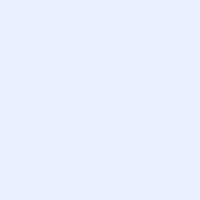 END OF DOCUMENT    -VersionDateModificationsV1.013/12/2017First public version for PICC and PCDV2.116/11/2018Separation in two different documents: one for PICC and this document for PCDVersion applicable for PCD testing according to CEN/TS 16794:2017Version 2.1 to be consistent with the Implementation Conformance Statement (ICS) for PICC documentV2.212/06/2019The ICS data "Transaction supported when more than one PICC in the field" shall be published in the certification letter.A new item is added: The S(PARAMETERS) support.V2.316/06/2020Editorial update on the item [PCD3.1]The information about a previous certification shall be published in the certification letter.Two new items are added: PCD internal output and input buffer sizes. A note about these new fields is also added.V2.412/12/2023Document updated to indicate precisely which hardware is provided to the Test Laboratory ([PCD1.6])Vendor identificationVendor identificationCompany name:Main contactMain contactContact name:Address:Telephone:Email address:Test Laboratory identificationTest Laboratory identificationCompany name:Main contactMain contactContact name:Address:Telephone:Email address:Certification Body identificationCertification Body identificationCompany name:Main contactMain contactContact name:Address:Telephone:Email address:Status: